TAREA IHe elegido para realizar esta tarea, una actividad que yo hago, normalmente, con mi alumnado al iniciar cada tema.1º) Presentamos el tema que vamos a trabajar, qué contenidos se van a trabajar, para que el alumnado vaya tomando conciencia y manifestando sus intereses acerca del tema. Se propone que hagan las consultas, preguntas o sugerencias que consideren.2º)  Se plantean tres preguntas: ¿Qué sé….?  ¿Qué quiero saber?   ¿Qué he aprendido?En papel continuo escribimos las preguntas y debajo el alumnado va anotando las respuestas que ellos consideran. 3º) Antes de empezar el tema, analizamos las respuestas para valorar lo que ya saben (evaluación y autoevaluación inicial) y lo que quieren saber para detectar sus intereses y partir de ellos, orientar el trabajo en el aula, intentando dar respuesta a sus curiosidades. Esto nos sirve de punto de partida, para elegir los temas que se tratarán en los trabajos de investigación que se realizarán de forma cooperativa y que el alumnado expondrá al resto de compañeros/as. 3º) Al finalizar el tema cada alumno/a anotará en un folio lo que ha aprendido (se le orientará mediante preguntas y sugerencias para facilitar la reflexión) con ello harán autoevaluación y valoración de lo aprendido. Este folio se guardará en el portfolio.Considero que esta actividad es competencial ya que permite al alumnado reflexionar, analizar, tomar decisiones, investigar, aportan ideas y ven como se tienen en cuenta sus intereses. Son ellos mismos los que en la mayoría de las ocasiones obtienen las respuestas que esperaban, esto les hace sentir bien y aumenta el interés y la autoestima.Con esta actividad se trabajan y desarrollan las Competencias clave:Competencia en comunicación lingüística: El alumnado debe buscar información, comunicar lo que sabe y quiere saber o ha aprendido, tanto de forma oral como escrita.Competencia matemática y competencias básicas en ciencia y tecnología: Tiene que reflexionar de forma ordenada acerca de lo que sabe, le interesa saber o ha aprendido. Haciendo predicciones sobre sus intereses, integrando los datos que conoce con lo que va a conocer y lo que le interesa saber.  Muestran interés por la observación y el estudio de algunos temas etc.Competencia digital: tienen que manejar el ordenador personal para obtener información. Utilizan con cierta autonomía algunas aplicaciones de procesador de textos y presentación de diapositivas, para llevar a cabo los trabajos de clase. Aprender a aprender: selecciona las técnicas más adecuadas para la elaboración de sus trabajos. Se plantean retos que tratan de resolver planteando preguntas y buscando las respuestas adecuadas. Competencias sociales y cívicas: conocen sus intereses y los de los demás respetando la aceptando las diferencias, posibilidades y limitaciones propias, así como la de sus compañeros manifestando conductas pacíficas. Les permite realizar las tareas, con autonomía, y presentar los trabajos de manera ordenada, clara y limpia, usando el vocabulario adecuado, exponiéndolos oralmente. Usar estrategias para realizar trabajos cooperativos, respetando las opiniones y el trabajo de los demás así como los materiales y herramientas empleadas.  Sentido de iniciativa y espíritu emprendedor: reconoce algunos de sus puntos fuertes a la hora de afrontar tareas nuevas, lo cual le aporta más seguridad en sí mismo. Muestra confianza al expresar sus opiniones y a la hora de tomar decisiones. 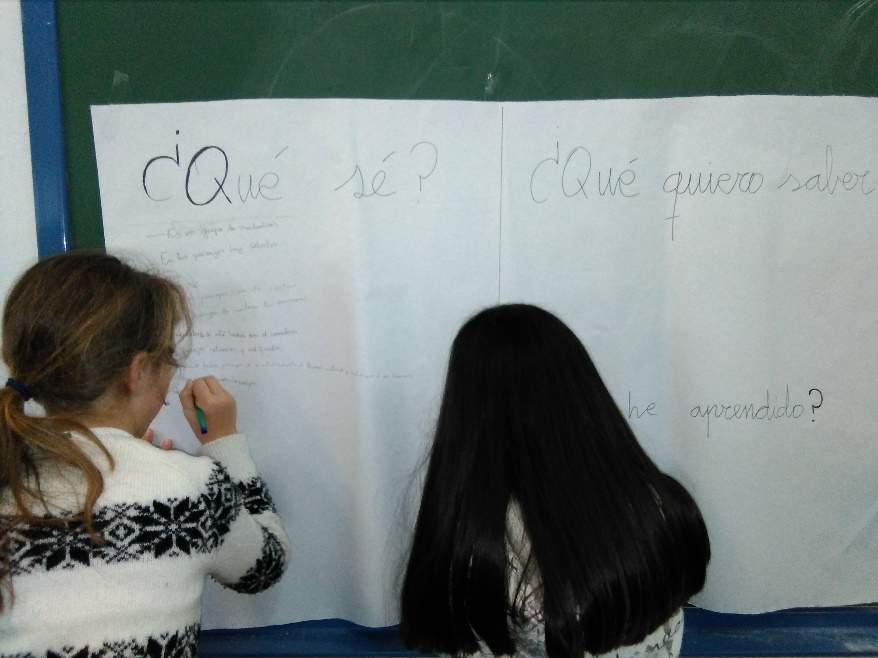 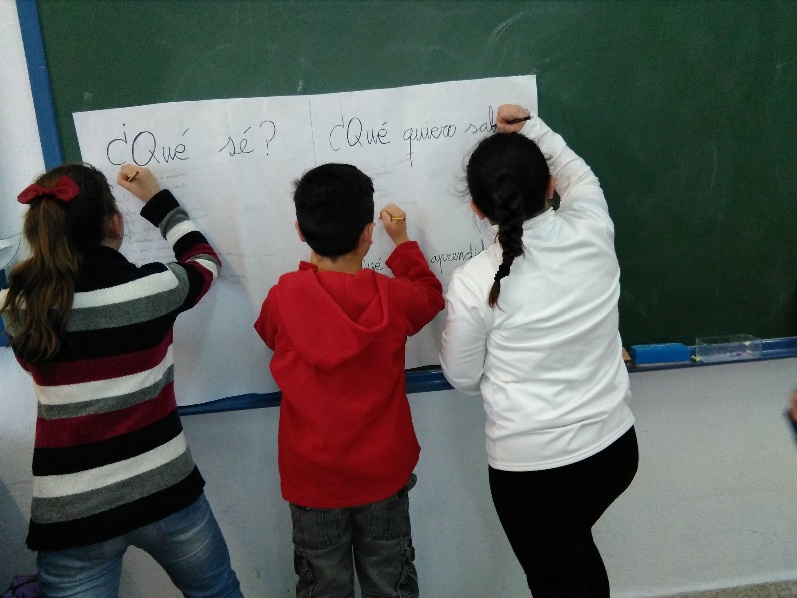 